AdjudicaciónAdjudicaciónConsejería u OrganismoFundación Rioja SaludFundación Rioja SaludFundación Rioja SaludNº. Expediente40-3-3.11-0002/2018 (Procedimiento negociado) 40-3-3.11-0002/2018 (Procedimiento negociado) 40-3-3.11-0002/2018 (Procedimiento negociado) DescripciónSuministro de radiofármaco 18F-BETA-AMILOIDE para la Unidad de Medicina Nuclear del Centro de Investigación Biomédica de La Rioja, CIBIR. Fundación Rioja Salud Suministro de radiofármaco 18F-BETA-AMILOIDE para la Unidad de Medicina Nuclear del Centro de Investigación Biomédica de La Rioja, CIBIR. Fundación Rioja Salud Suministro de radiofármaco 18F-BETA-AMILOIDE para la Unidad de Medicina Nuclear del Centro de Investigación Biomédica de La Rioja, CIBIR. Fundación Rioja Salud CPV33600000-6 33600000-6 33600000-6 Plazo ejecución5 meses Fecha inicio ejecución10-01-2018 PublicaciónBOR    BOE    DOUE BOR    BOE    DOUE BOR    BOE    DOUE P. Contrata (con IVA)35.490,00 € 35.490,00 € 35.490,00 € EnlacesHistórico de Difusiones 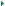 Histórico de Difusiones Histórico de Difusiones Adjudicación Adjudicación Adjudicación Adjudicación Adjudicación Adjudicación La formalización del contrato deberá efectuarse no más tarde de los (15) quince días hábiles siguientes a aquel en que se reciba la notificación de la adjudicación a los licitadores y candidatos.La formalización del contrato deberá efectuarse no más tarde de los (15) quince días hábiles siguientes a aquel en que se reciba la notificación de la adjudicación a los licitadores y candidatos.La formalización del contrato deberá efectuarse no más tarde de los (15) quince días hábiles siguientes a aquel en que se reciba la notificación de la adjudicación a los licitadores y candidatos.La formalización del contrato deberá efectuarse no más tarde de los (15) quince días hábiles siguientes a aquel en que se reciba la notificación de la adjudicación a los licitadores y candidatos.La formalización del contrato deberá efectuarse no más tarde de los (15) quince días hábiles siguientes a aquel en que se reciba la notificación de la adjudicación a los licitadores y candidatos.La formalización del contrato deberá efectuarse no más tarde de los (15) quince días hábiles siguientes a aquel en que se reciba la notificación de la adjudicación a los licitadores y candidatos.Fecha AdjudicaciónAdjudicatarioP. Contrata (con IVA)P. Adjudicado (con IVA)P. Adjudicado (con IVA)Fecha AdjudicaciónAdjudicatarioEurosEurosEuros18-01-2018 GE HEALTHCARE BIO-SCIENCES, S.A. 35.490,0032.396,00